Федеральное государственное образовательное учреждение высшего образования«Челябинский государственный университет»НАУЧНАЯ БИБЛИОТЕКАИзучение справочно-поисковой системы КонсультантПлюс: Поиск правовых документов.(Методические указания  для студентов всех специальностей по выполнению практической работы по дисциплине «Информационно-библиографическая культура»)Составитель: Мусина Светлана Викторовна, заведующая информационно-библиографическим отделом научной библиотеки ФГБОУ ВО «ЧелГУ»Челябинск2016В методических указаниях  представлены рекомендации и примерные контрольные задания по выполнению практической работы «Изучение справочно-поисковой системы КонсультантПлюс. Поиск правовых  документов» в рамках дисциплины «Информационно-библиографическая культура».Методические указания предназначены для студентов 1-2 курсов всех специальностей.Составитель: С. В. МусинаВведениеСовременная информационная культура должна быть определяющим фактором развития гражданского общества в современных и будущих информационных реалиях. Информационная культура предполагает не только возможность овладения информационными знаниями, но и обязанность человека не злоупотреблять своими правами и свободами в общем информационном пространстве. Для того чтобы правовая информация была доступной для всех заинтересованных, государство и общество постоянно вырабатывают определенный (и адекватный) механизм доведения ее до их сведения. Наиболее простой и доступный такой механизм – создание электронных справочно-поисковых систем, с помощью которых можно быстро найти любую информацию правового характера. Среди известных справочно-поисковых систем: КонсультантПлюс, ГАРАНТ, «Кодекс», а также «Эталон», «Система», ЮСИС, «Референт», «Юридический мир», «Ваше право», «Юрисконсульт» и другие.Справочно-поисковые системы (далее СПС) – это не просто набор текстов нормативных документов. Каждая СПС имеет информационно-поисковый аппарат, позволяющий очень быстро находить нужный материал в массиве из десятков тысяч документов. В локальной сети Научной библиотеки ЧелГУ установлена лицензионная полнотекстовая СПС КонсультантПлюс, на примере которой студенты учатся находить правовую информацию.Продолжительность занятия:  90 мин.Цель занятия: Познакомиться со спецификой поиска информации в справочно-правовой системе КонсультантПлюс.По окончании занятия студент должен:знать:- алгоритм поиска правовой информации; - список установленных на данном компьютере (или в локальной сети) разделов и информационных банков системы КонсультантПлюс. уметь: - работать с карточкой реквизитов;- находить необходимый документ;- читать текст документа, создавать папки, печатать текст (фрагмент) документа и сохранять в файл;- применять полученные знания для поиска, анализа и использования  информации в своей учебной и будущей профессиональной деятельности;           - осуществлять поиск по ситуации, по реквизитам и пр.владеть: - навыками работы с СПС КонсультантПлюс.В результате обучения студент должен овладеть основными возможностями  работы с системой КонсультантПлюс: поиск документов в различных ситуациях, их изучение, анализ правовых проблем, сохранение результатов работы, создание собственного информационного пространства, а также изучение особенностей поиска и анализа информации из специализированных разделов системы.Вход в систему и выбор раздела.Запуск системы КонсультантПлюс осуществляется щелчком мыши по ярлыку «КонсультантПлюс»   .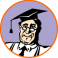 В результате на экране появляется Стартовое окно КонсультантПлюс, куда вынесены наиболее часто задаваемые вопросы системе: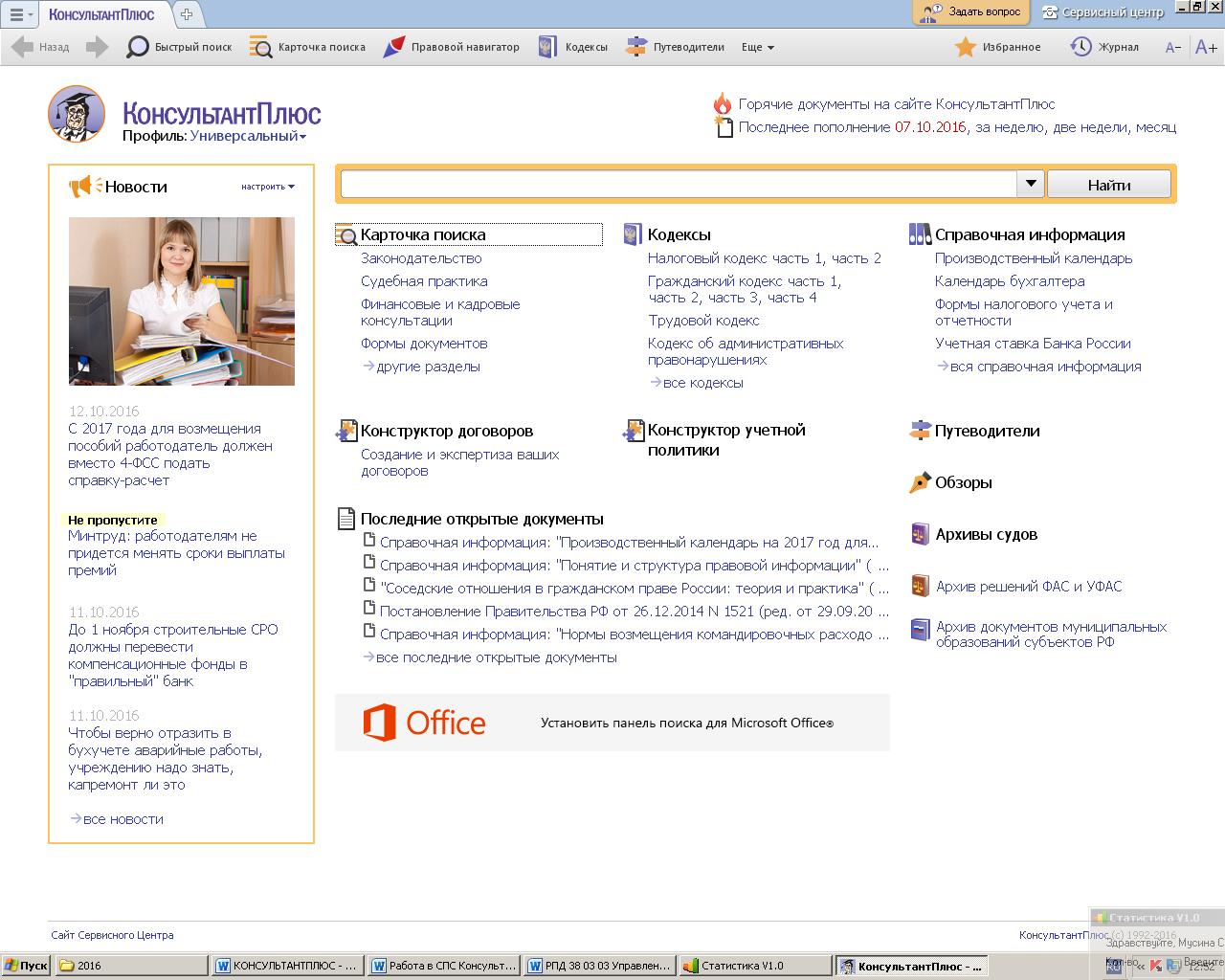 Структурной единицей информационного банка системы является документ. Любой документ имеет идентификационные характеристики (реквизиты): название, дату принятия, вид документа и т.д. Для нахождения необходимого документа, нужно указать эти характеристики. Чтобы познакомиться с установленными банками в системе и полями, по которым можно идентифицировать документ, необходимо войти в КАРТОЧКУ ПОИСКА: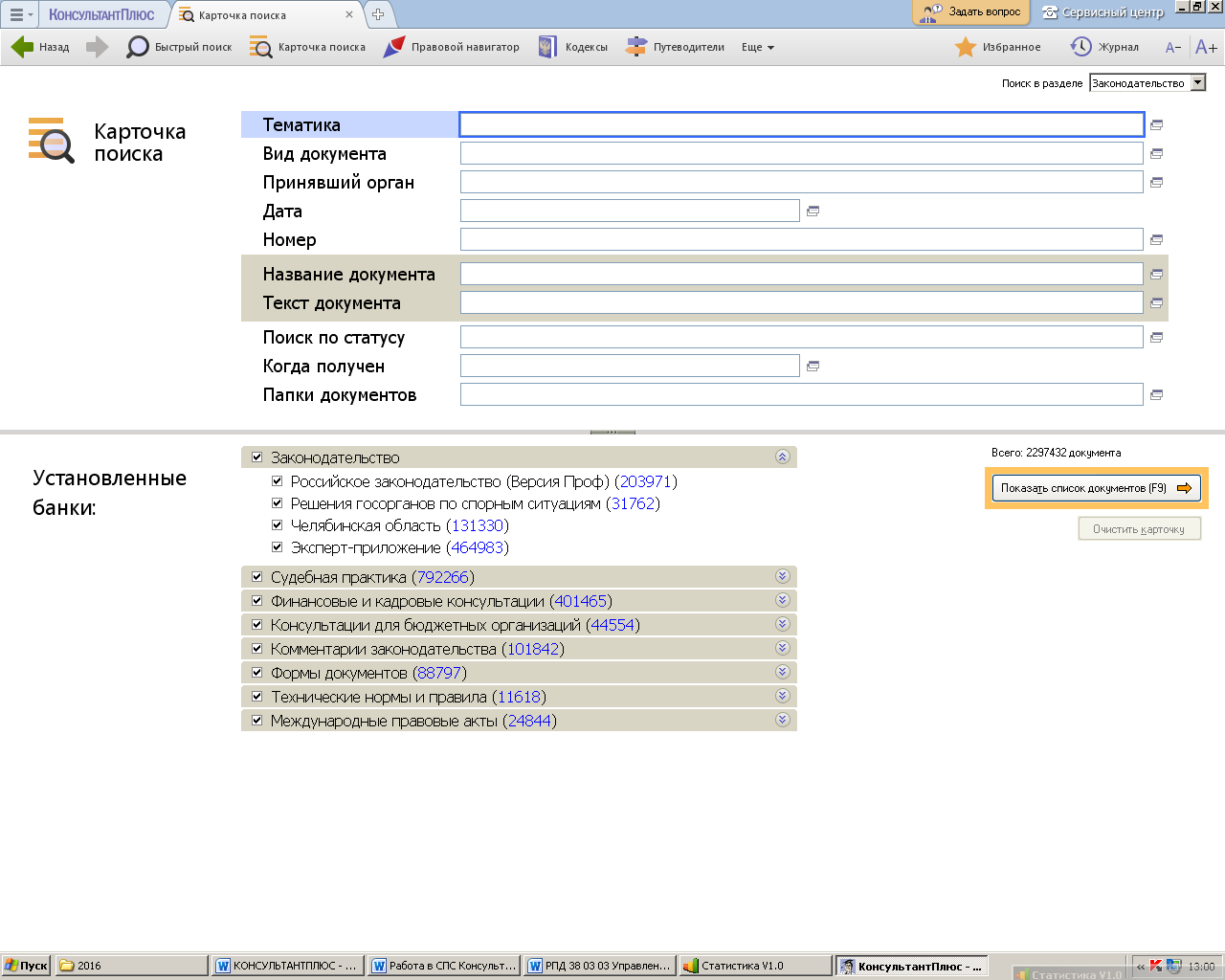 Когда пользователь приходит в библиотеку, он заполняет читательское требование, например, на журнал, который ему необходим. В Требовании он указывает название журнала, год и месяц издания, его номер. Для получения нужных документов из системы также требуется заполнить соответствующее требование. В системе оно называется КАРТОЧКА ПОИСКА.Каждое поле, представленное в КАРТОЧКЕ ПОИСКА, снабжено словарем, который автоматически заполняется и корректируется по мере поступления документов в Информационный банк. Поэтому Вы можете либо самостоятельно с клавиатуры вводить информацию, либо брать ее из предложенного словаря. 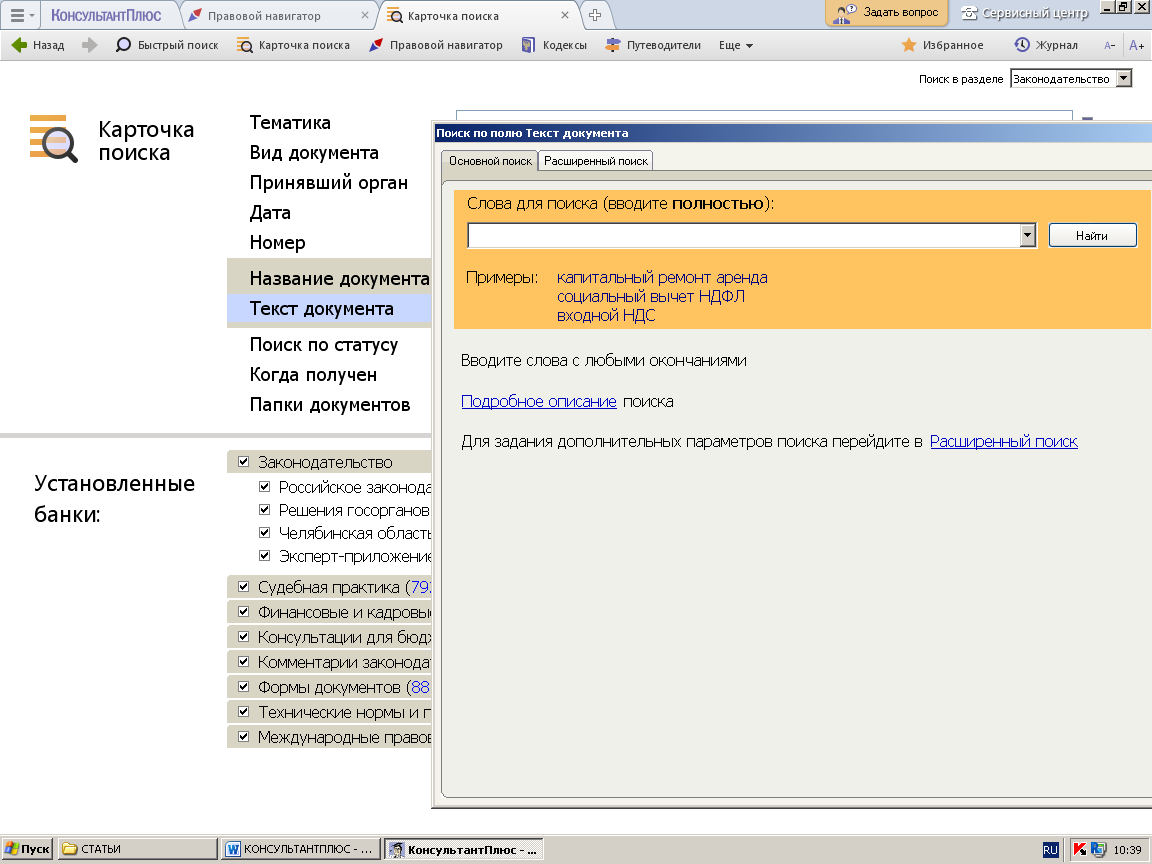 Прежде чем приступить к поиску документов, необходимо выбрать из установленных информационных банков тот, в котором Вы будете проводить поиск. Выбор определяется стоящими перед Вами задачами. Названия банков  и разделов системы сформулированы таким образом, чтобы Вы могли быстро сориентироваться и понять, какие документы в каком разделе находятся. Чтобы найти нужный документ, необходимо указать в КАРТОЧКЕ ПОИСКА известные Вам реквизиты или информацию, которой Вы располагаете. В системе не обязательно заполнять все поля КАРТОЧКИ ПОИСКА. Для поиска любого документа достаточно правильно заполнить лишь два-три поля. Поиск документов в системе основан на принципе последовательного сужения круга соответствующих запросу документов. При заполнении полей КАРТОЧКИ ПОИСКА следует обращать внимание на информационную строку внизу КАРТОЧКИ ПОИСКА. В ней содержится информация о количестве документов из Информационного банка, удовлетворяющих запросу.При работе с документами возникает необходимость создать подборки документов для постоянной работы или для облегчения поиска нужного документа. В таких случаях документы сортируются по определенным папкам. В системах КонсультантПлюс предусмотрена возможность сохранения созданной папки документов в виде специального файла. В пиктографическом меню эта функция находится в кнопке ИЗБРАННОЕ: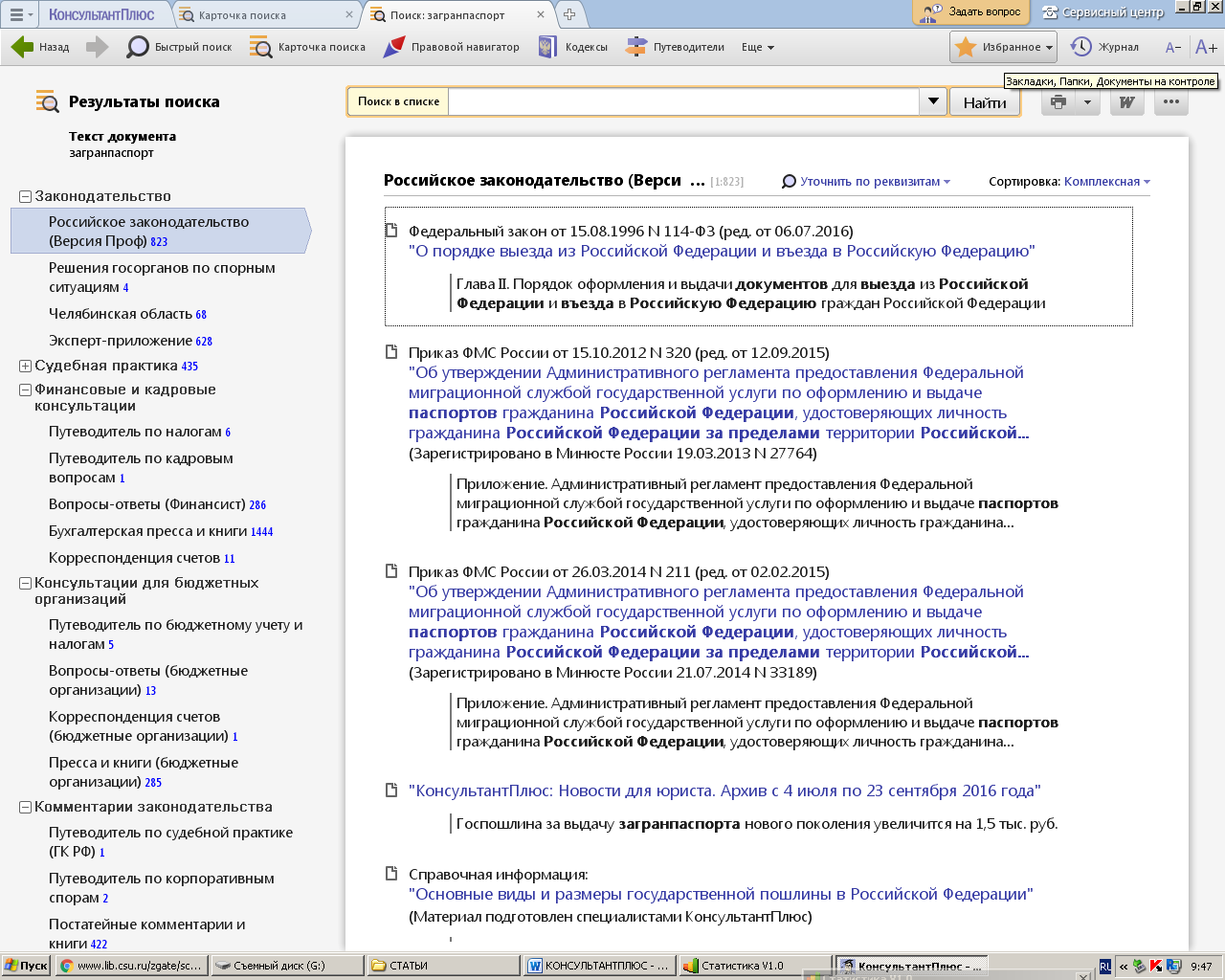 Основная цель таких папок – длительное и удобное хранение определенных подборок документов.Программная оболочка системы позволяет запоминать 100 заполненных КАРТОЧЕК ПОИСКА при условии, что по этим запросам реально был осуществлен поиск и сформирован список документов. Для вызова окна с историей запросов надо в пиктографическом меню выбрать кнопку ЖУРНАЛ, либо ИСТОРИЯ ПОИСКОВ. В окне появляется список сохраненных запросов (время, когда они были сделаны, и основной раздел поиска, которым пользовались для их нахождения):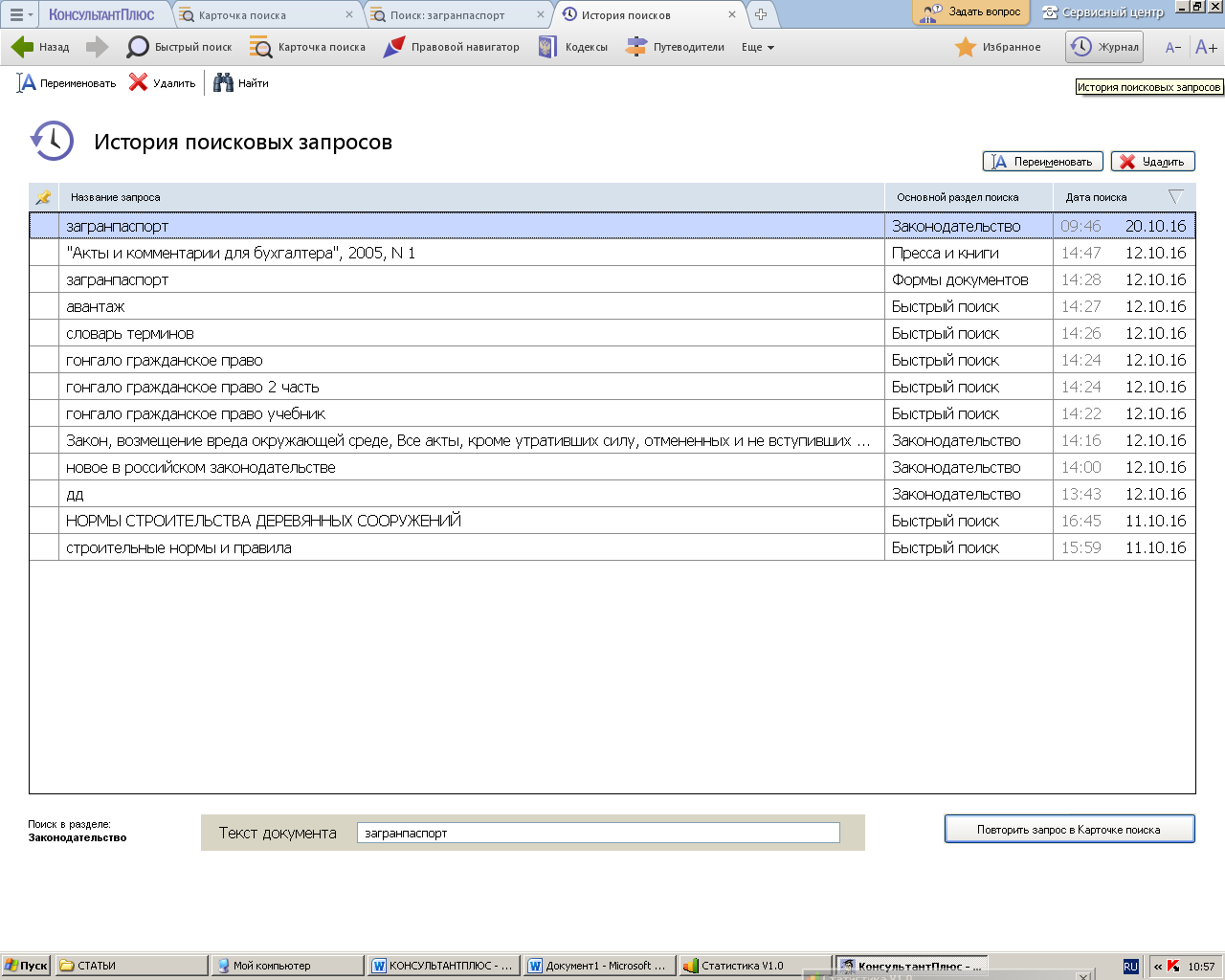 Запросы можно именовать, уточнять, удалять из ИСТОРИИ ЗАПРОСОВ. Все сохраненные запросы можно упорядочить по названию, дате и числу найденных документов.Поиск нормативных документов.1. Найдем действующий закон, регламентирующий порядок возмещения вреда окружающей среде.а) Очистите, если это необходимо, КАРТОЧКУ ПОИСКА с помощью клавиши Очистить карточку, либо одновременно нажать клавиши Ctrl и Del на клавиатуре, затем внесите в КАРТОЧКУ ПОИСКА необходимую информацию: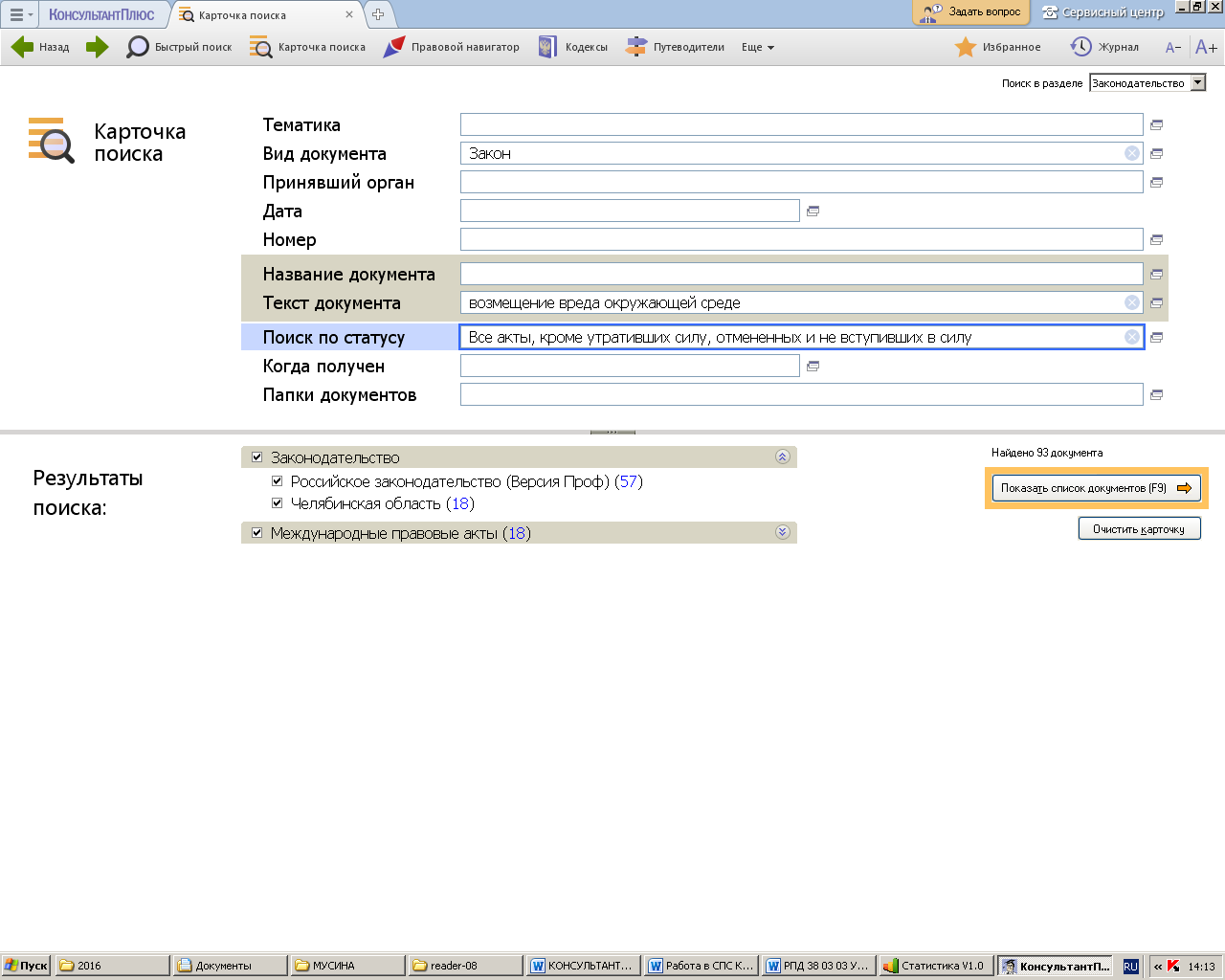 Если количество документов Вас устраивает, надо щелкнуть мышью по кнопке ПОКАЗАТЬ СПИСОК ДОКУМЕНТОВ (F9) для перехода в сформированный список документов.б) После того, как документ найден, его можно напечатать, сохранить в Word: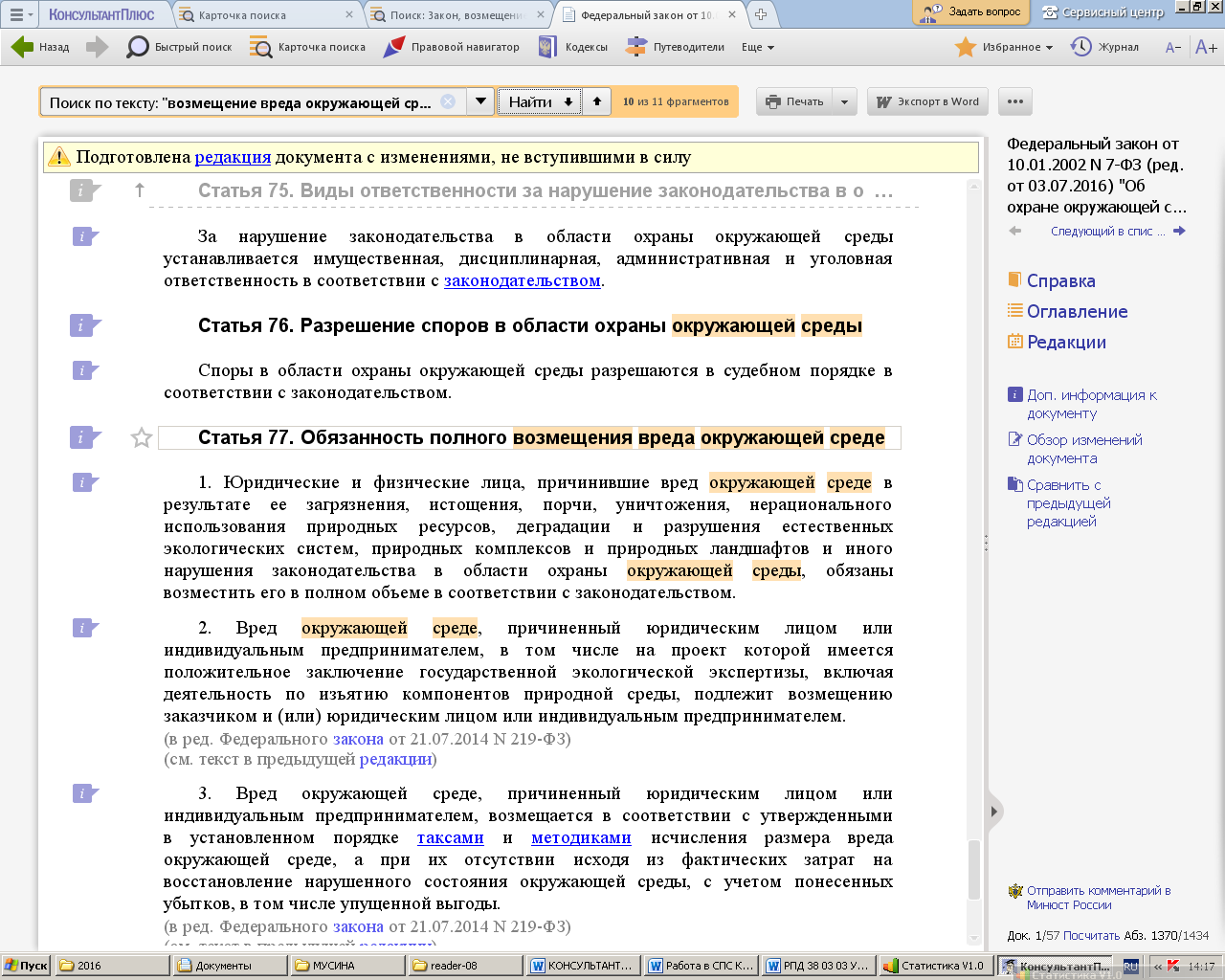 Найдите форму (бланк) заявления о выдаче загранпаспорта. Запишите путь поиска. Ответьте на вопрос: Какие документы необходимы для его заполнения?а) Заполняем окно КАРТОЧКИ ПОИСКА, предварительно выбрав установленный банк Формы документов, раздел Деловые бумаги: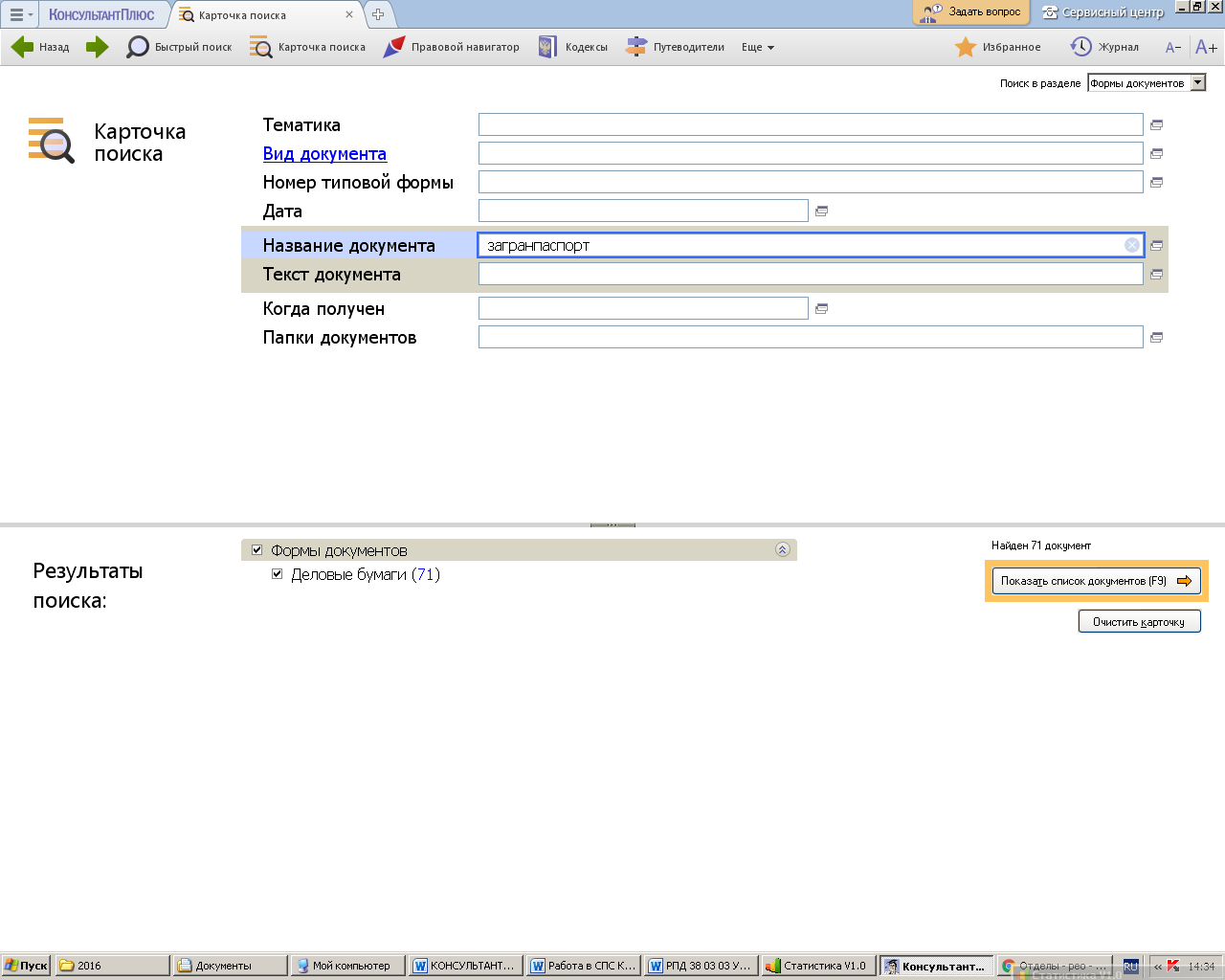 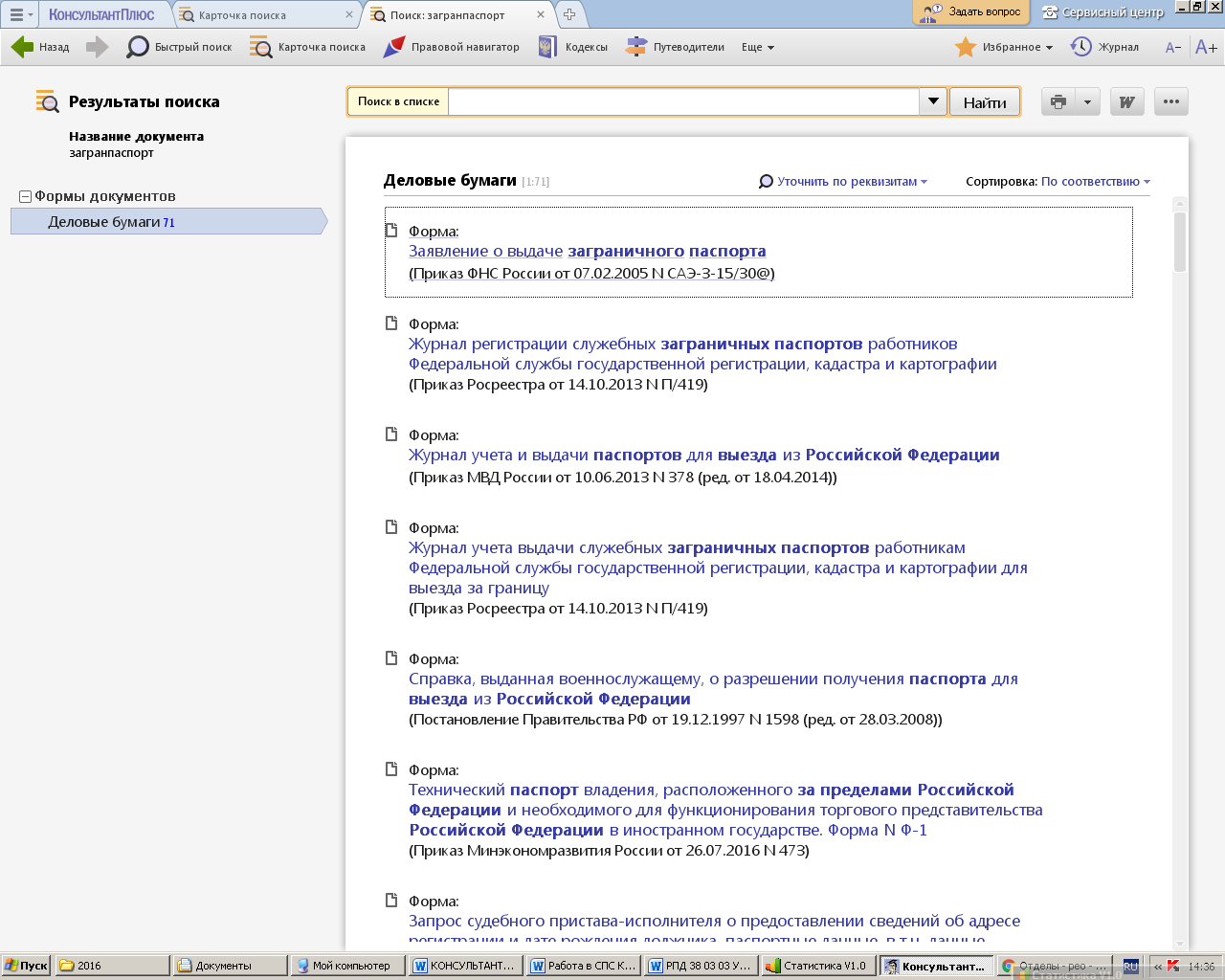 б) Просмотрев бланк Заявления, отвечаем на вопрос о документах, необходимых для его заполнения: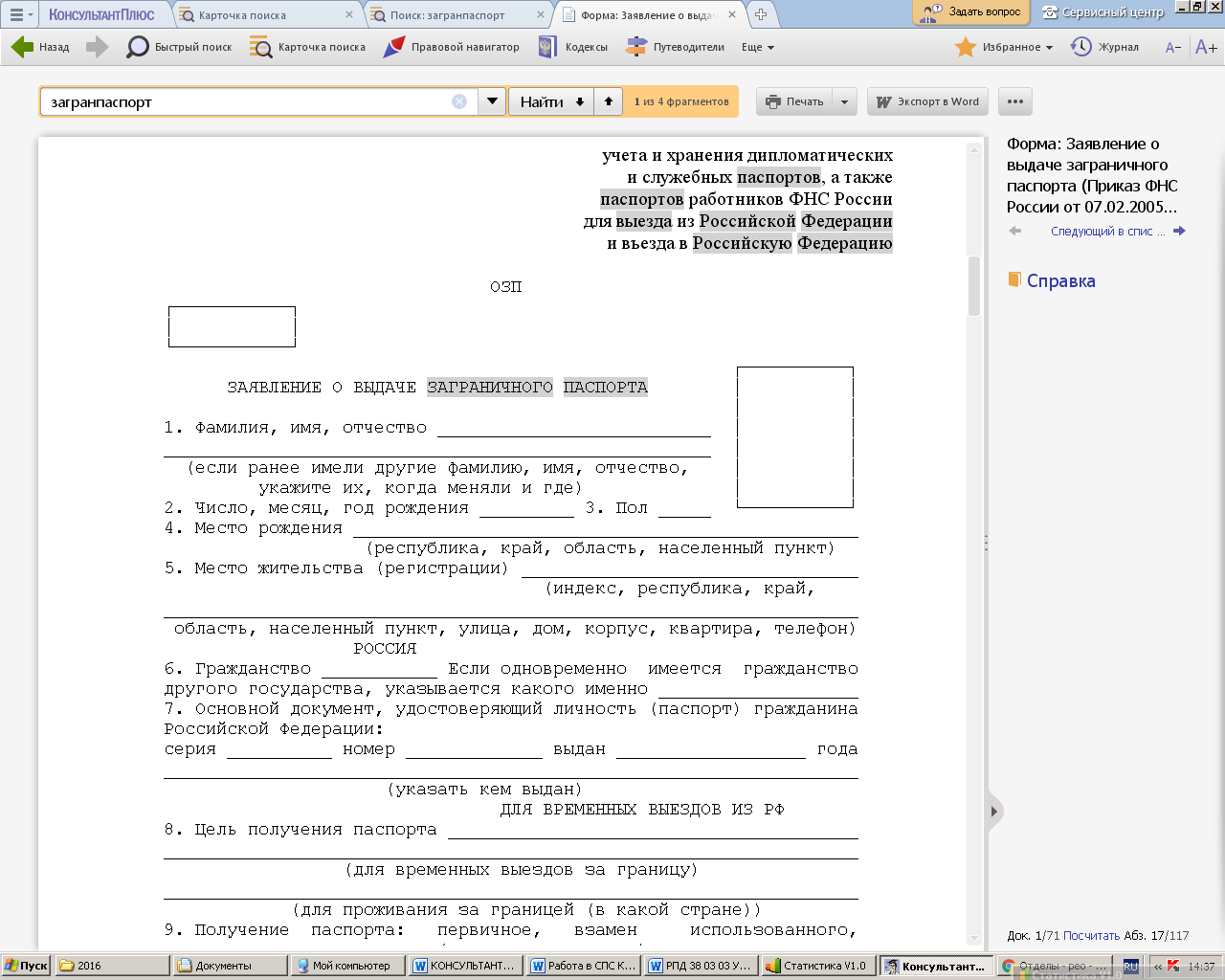 Поиск по Правовому навигатору.Система предоставляет разные способы получения информации. Для поиска также можно воспользоваться ПРАВОВЫМ НАВИГАТОРОМ, который позволяет получить основные документы по правовой проблеме в том случае, когда реквизиты документов неизвестны. Он расположен в пиктографическом меню системы. Это алфавитно-предметный указатель, состоящий из Ключевых понятий (правый столбец). Близкие ключевые понятия объединены в Группы (левый столбец). Если Вы начинаете набирать формулировку вашего запроса, то в правом столбце выделяются строки (ключевые понятия), которые содержат набранные Вами слова, в левом столбце остаются группы понятий, куда включаются выделенные ключевые понятия из правого столбца, а также группы, названия которых содержат набранные слова. Отметьте необходимые ключевые понятия в правом столбце. Постройте список найденных документов.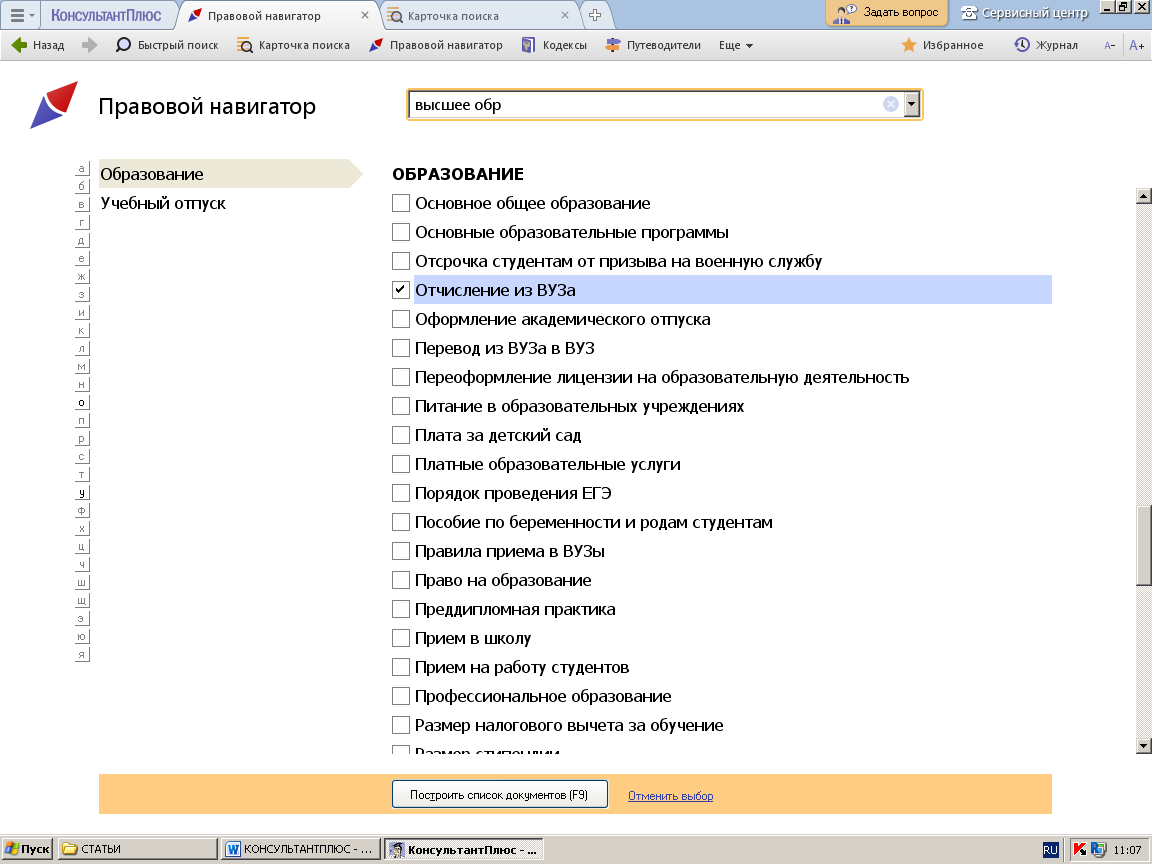 Из полученного списка документов выбираем необходимый документ.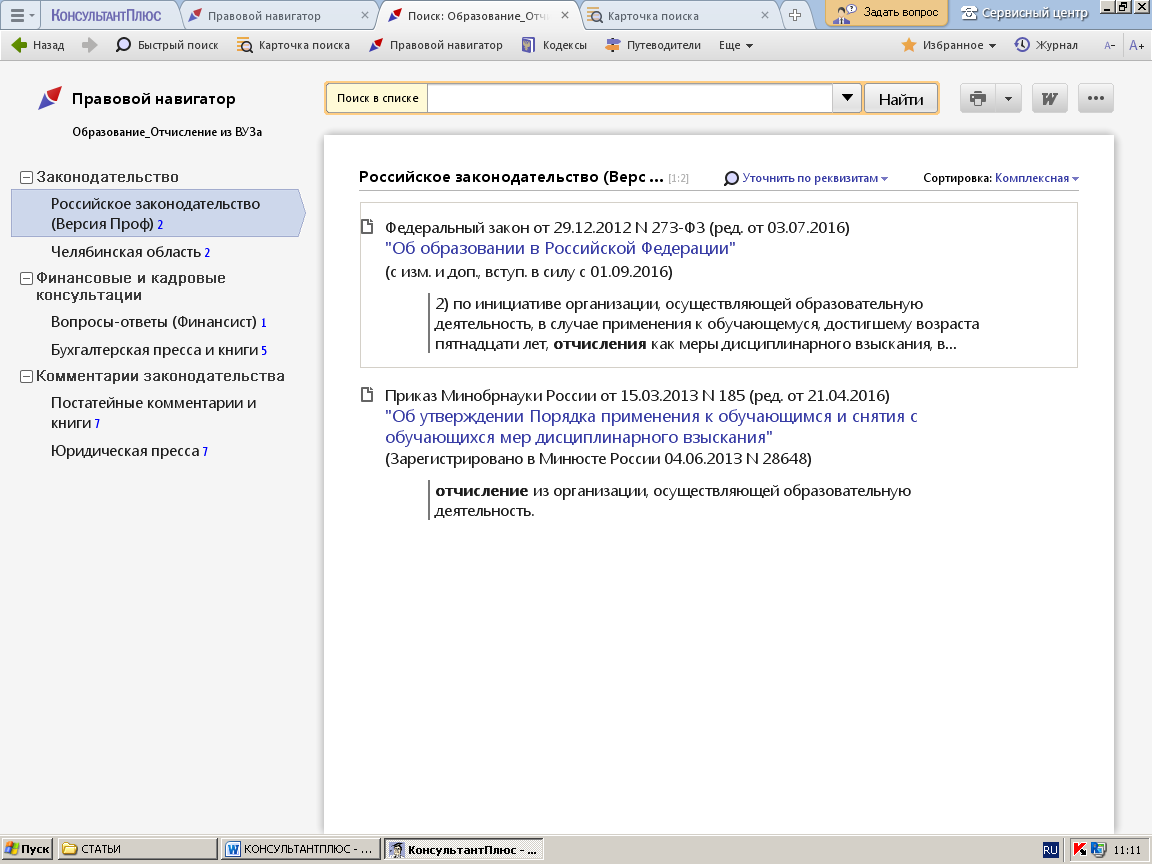 Откройте текст документа. Вы попадете в то место, которое относится к отмеченным ключевым понятиям. Нажимая кнопку НАЙТИ    , Вы перейдете к следующему такому фрагменту.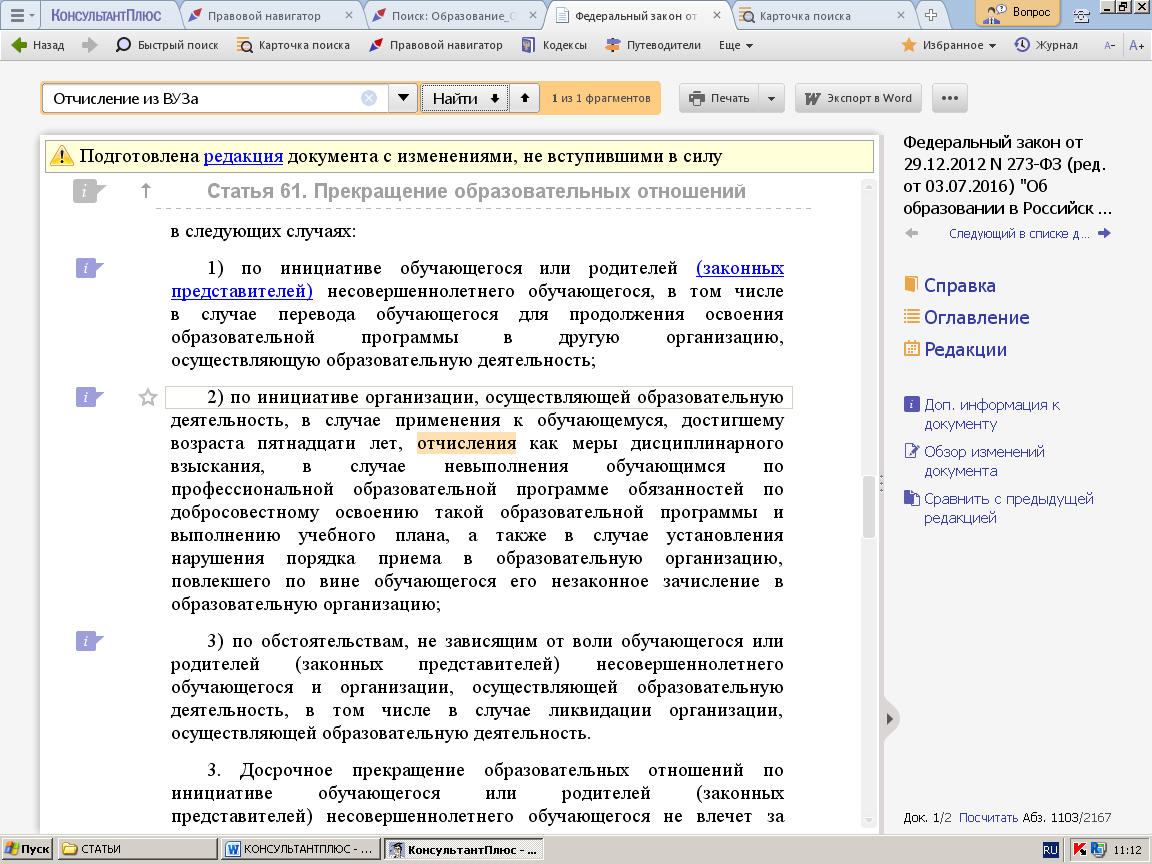 Выбирая для поиска этот инструмент системы, следует помнить, что Правовой навигатор позволяет получить только основные документы по интересующей правовой проблеме.Помимо документов нормативного характера, система предоставляет доступ к различным словарям, текстам из монографий, учебников, периодических изданий. В пиктографическом меню эта функция находится за пиктограммой Еще: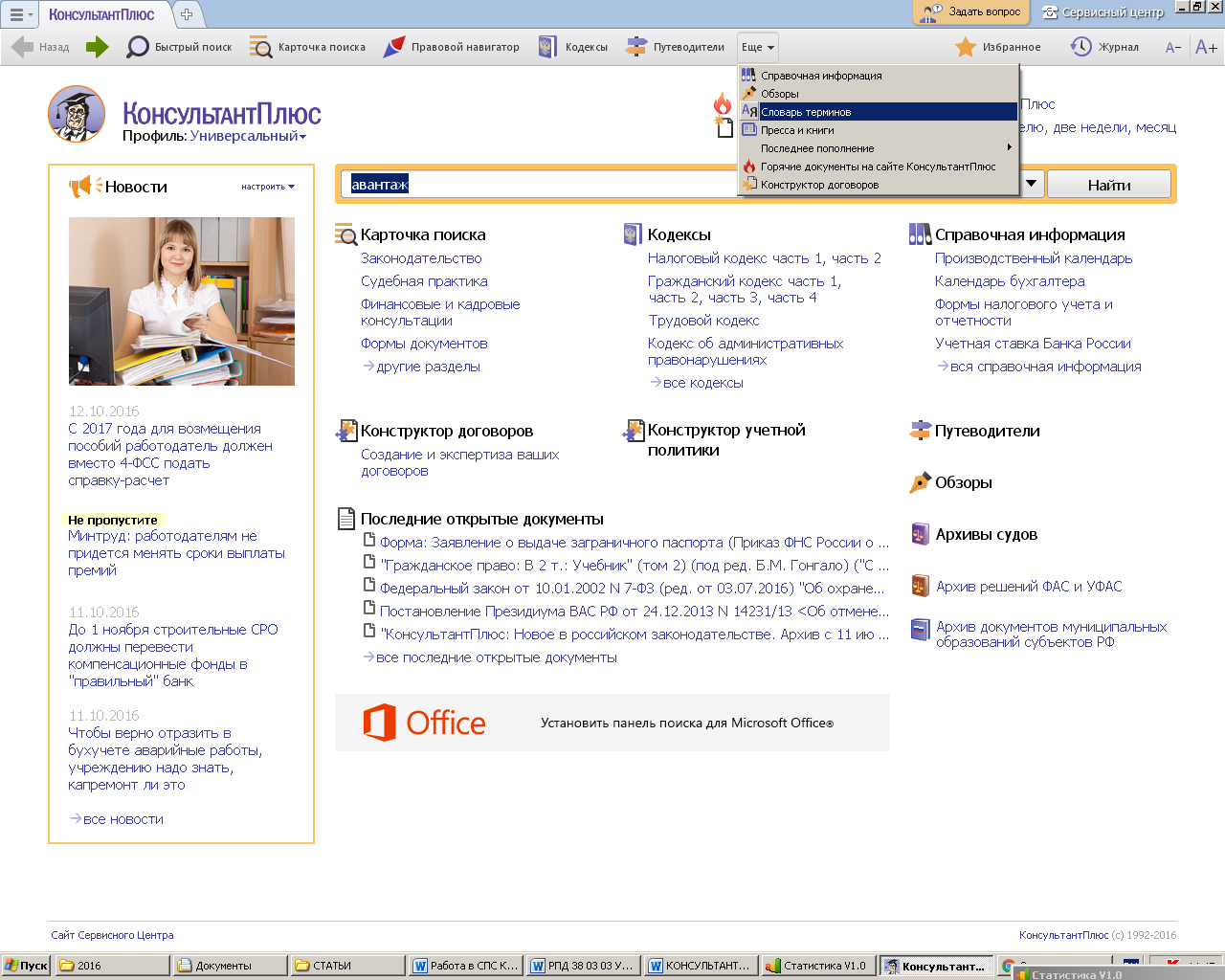 Окно «Словарь финансовых и юридических терминов» состоит из двух областей. В левой области находится список терминов в алфавитном порядке, в правой отображается толкование термина, на котором установлен курсор в левой области. Для большинства терминов присутствуют ссылки на правовые акты или словари, из которых взято определение: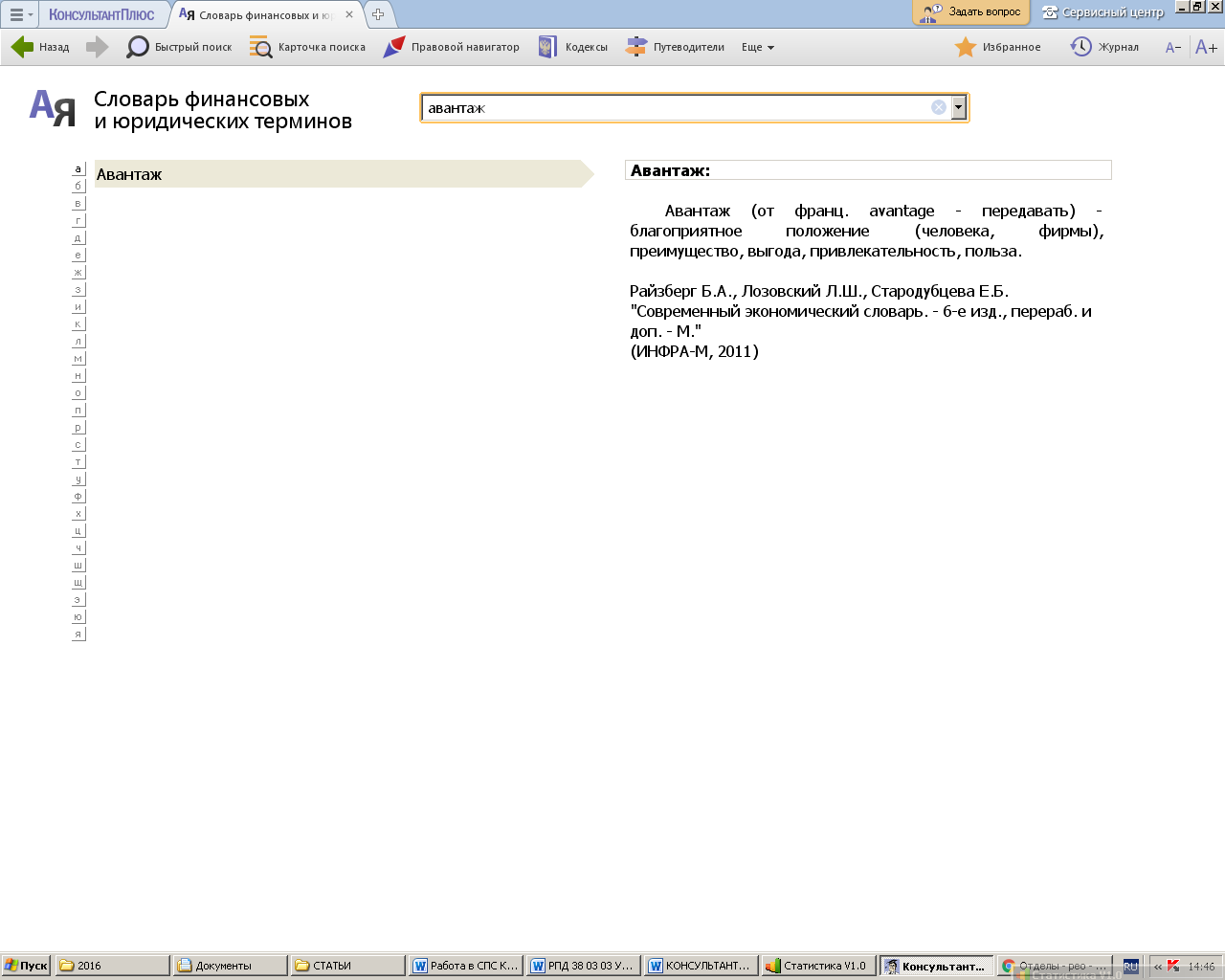 Окно раздела Пресса и книги предназначено для поиска электронных копий печатных изданий, размещенных в системе КонсультантПлюс. Окно раздела представлено в виде иерархического рубрикатора материалов, опубликованных в бухгалтерских и юридических изданиях и подготовленных специально для системы КонсультантПлюс. Рубрикатор содержит название, год выпуска и номер издания, а для книг – название издательства и год выпуска: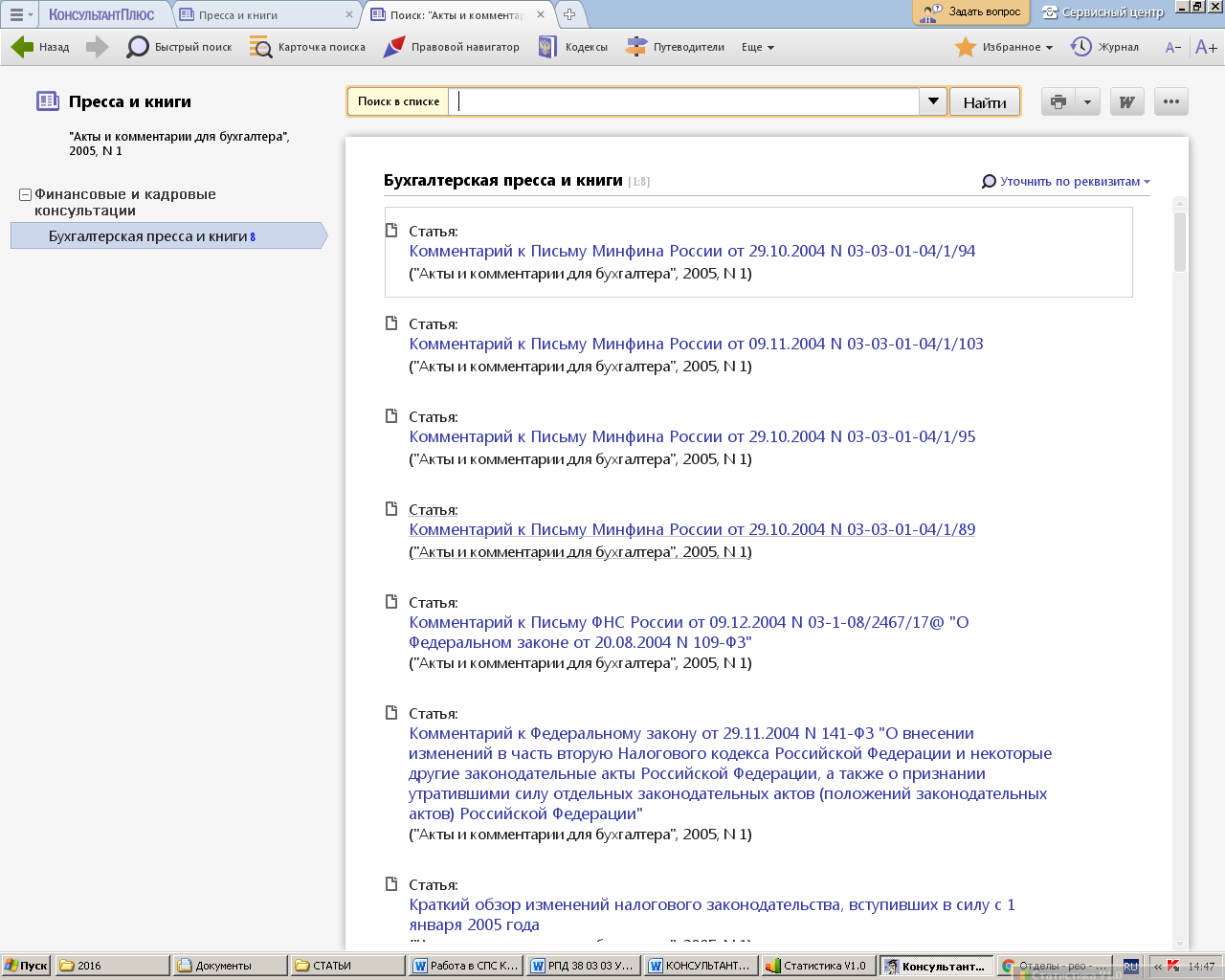 Текст статьи также можно экспортировать в Word и использовать для дальнейшей работы с ним: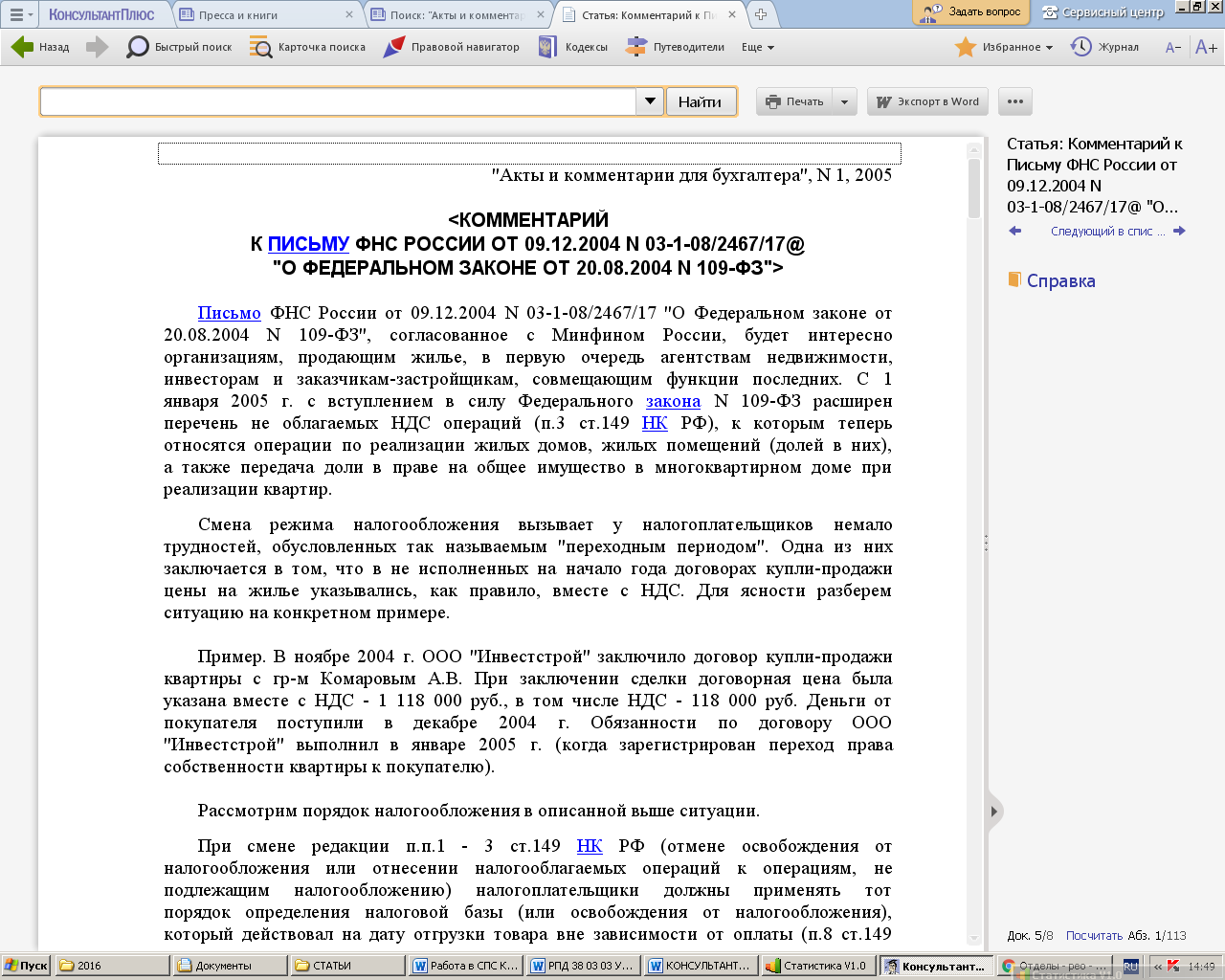 Работа с найденным документомПо тексту документа можно перемещаться верх-вниз привычным образом с помощью стрелок, вращая колесико мыши или пользуясь специальными клавишами. Если Вам нужно найти определенный фрагмент из текста, можно воспользоваться клавишей НАЙТИ        :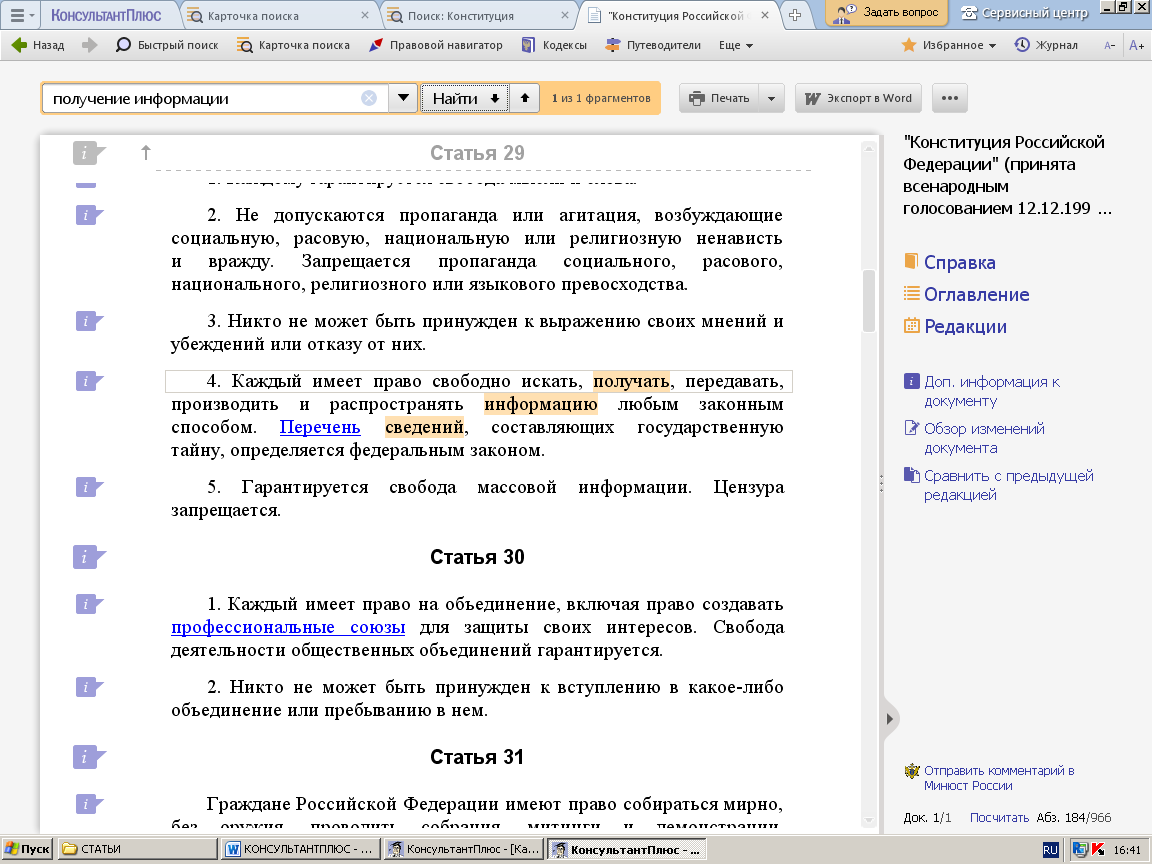 Все упоминания искомого слова будут системой подсвечиваться. В правой части экрана расположены дополнительные сведения о документе. Например, перейдя в Справку о документе Вы получите более подробную информацию или последнюю редакцию по специальной ссылке: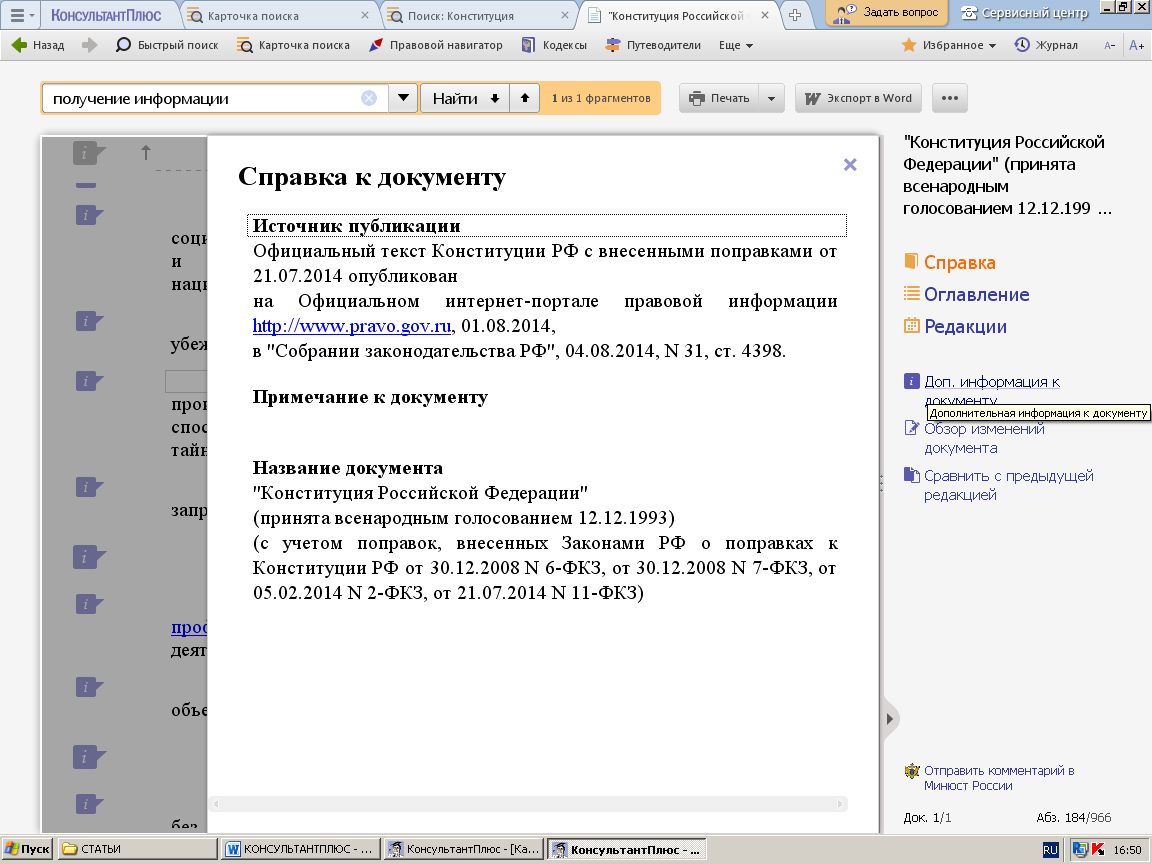 В Справке можно получить информацию о порядке применения документа, об особенностях вступления в силу, источнике публикации и др. Кнопка Оглавление позволяет выводить оглавление документа, которое создается только для документов большого объема и используется для быстрого перехода в нужный раздел просматриваемого документа.Кнопка Редакция позволяет перейти в список всех редакций документа.В системе существует СЕРВИС  ПОДДЕРЖКИ  КЛИЕНТОВ, куда Вы можете обратиться с вопросом, ответ на который не нашли, работая с КонсультантПлюс. Контактные телефоны сервисного центра указаны: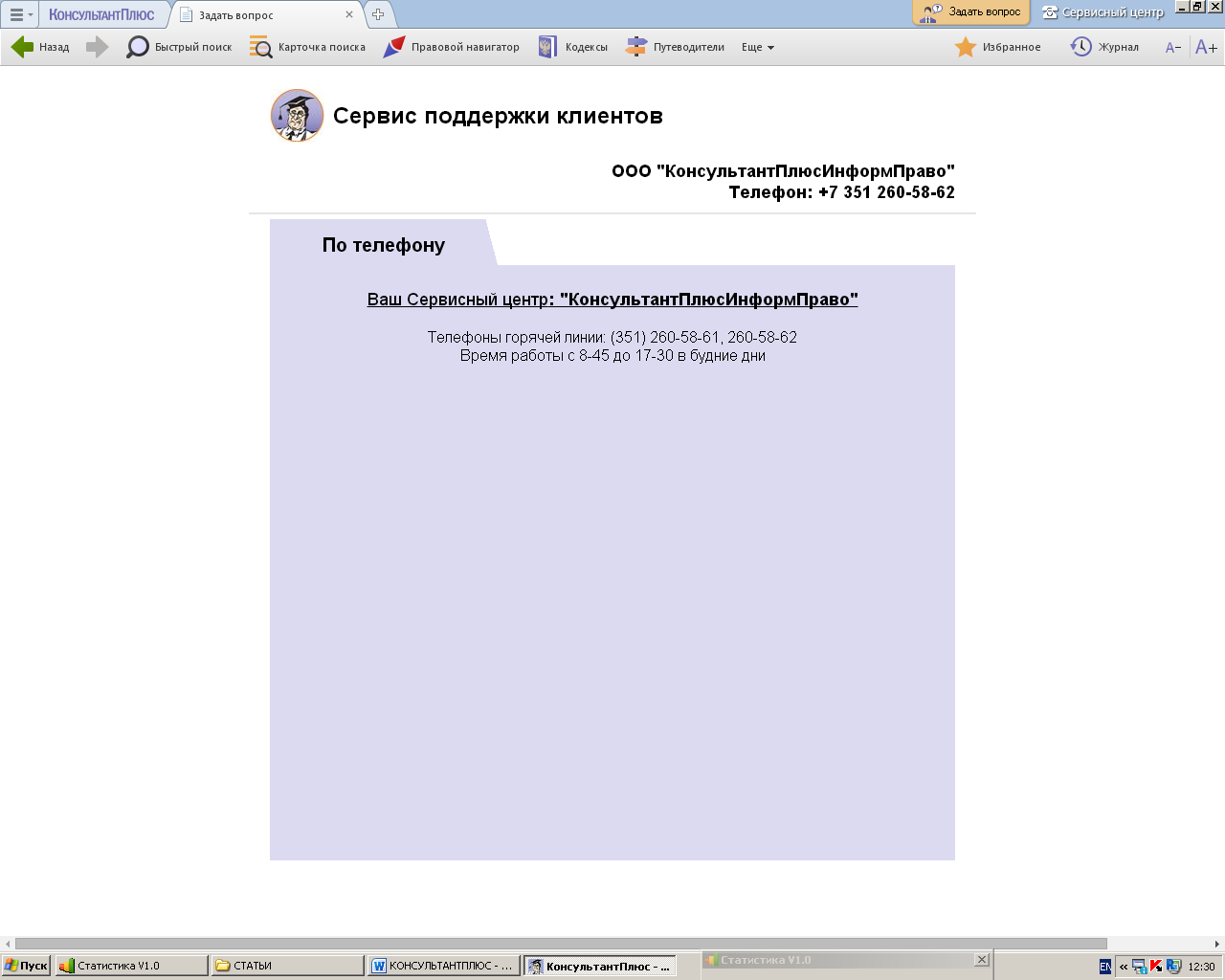 Примерные вопросы для контроля знаний, полученных              на занятии.Что такое реквизиты нормативного акта?Найдите документ, в котором говорится о правах пользователей библиотек. Запишите реквизиты документа.Найдите документы, в которых говорится о трудоустройстве выпускников учебных заведений. Запишите названия некоторых из них.Найдите закон, в котором говорится о социальной защите граждан, занятых на работах с химическим оружием. Какие требования предъявляются к гражданам, занятым на работах с химическим оружием. Запишите путь поиска.Найдите курс доллара (евро, франка, норвежских крон и т.д.)                        на 01.01.15. Как изменился курс по сравнению с данными на                        01.01.2016? (даты меняются по мере необходимости)Найдите действующие законодательные акты об обязательном                        медицинском страховании. Запишите общее количество                       документов. Найдите закон о техосмотре транспортных средств. Запишите                       его полное название. Кем и когда закон принят? Подберите нормативно-правовые материалы, комментарии                         законодательства (книги и статьи), судебную практику по теме: «Договор банковского счета» («Договор банковского вклада», «Договор аренды», «Договор займа»). Ответ оформите  в виде списка. На основании какой статьи Уголовного кодекса РФ несется                       уголовная ответственность за нарушение авторского права?                       Оформите требование на печатный документ, где можно                       прочитать этот текст.Список литературы.Введение в правовую информатику. Справочные правовые системы КонсультантПлюс [Текст] : учебник для студентов высших учебных заведений, обучающихся по специальности «Юриспруденция» / под общ. Ред. Д. Б. Новикова, В. Л. Камынина. – Изд. второе, испр. – Москва : НПО «Вычислительная математика и информатика», 1999. – 316 с. – ISBN 5-93447-001-9.Информационные технологии в юридической деятельности [Текст] : учебник для бакалавров / [А. А. Стрельцов и др.] ; под общ. ред. П. У. Кузнецова. — Москва : Юрайт, 2012. — 422 с. — (Бакалавр). — Глоссарий: с. 395-402. — Авт. указаны на с. 8. — Библиогр.: с. 403-422. — ISBN 978-5-9916-1779-6.КонсультантПлюс. Справочно-поисковые системы. Руководство пользователя [Текст] : версия для Windows / ред. Егорушкин А. А. – Москва : ООО НПО «Вычислительная математика и информатика, 1999. КонсультантПлюс : [справочно-поисковая система]. – Доступ к системе из читальных залов библиотеки ЧелГУ. Консультант Плюс [Электронный ресурс] : официальный сайт / Компания Консультант Плюс. - URL: http://www.consultant.ru/?utm_source=sps, свободный   (Дата  обращения:18.10.2016)Кузеванов, О. Б. КонсультантПлюс [Текст] : Шаг за шагом : изучаем основные возможности работы с правовой информацией / Кузеванов О. Б., Зюляев А. В., Камынин В. Л. – Москва : ООО НПО «Вычислительная математика и информатика», 2003. – 80 с. Правовая информатика. Теория и практика [Текст] : учебник для бакалавров / под ред. В. Д. Элькина. – Москва : Юрайт, 2012 . – 336 с. – ISBN 978-5-9916-1797-0.